ИЗВЕЩЕНИЕ№ 18о проведении процедуры закупки у единственного поставщика на поставку товараСпособ закупки: закупка у единственного поставщика (Поставщика, подрядчика).Наименование, место нахождения, почтовый адрес, адрес электронной почты, номер контактного телефона Покупателя:Государственное автономное образовательное учреждение дополнительного профессионального образования «Ленинградский областной институт развития   образования» (ГАОУ ДПО «ЛОИРО») 197136, Санкт-Петербург, Чкаловский пр. д. 25а, литер,  Аloiro- zakaz@yandex.ru ; т/ф (812) 372-52-36 доб. 128    Контактное лицо:  Латушко Валентина Александровна.Предметдоговора с указанием количества поставляемого товара, объема выполняемых работ, оказываемых услуг: поставка офисной техники и сопутствующих аксессуаровМесто поставки товара, выполнения работ, оказания услуг: Санкт-Петербург, Чкаловский пр. д. 25а, лит.А, Срок и условия оказания услуг: в сроки согласно договоруСведения о начальной цене договора (цене лота): 519410,00 (пятьсот девятнадцать тысяч четыреста десять) рублей 00 копеек. НДС если не применяется, указать причину.Условия оплаты:Оплата производится по безналичному расчету  согласно договору. Срок, место и порядок предоставления документации о закупке, размер, порядок и  сроки внесения платы, взимаемой с Покупателя за предоставление документации, если такая плата установлена Заказчиком, за исключением случаев предоставления документации в форме электронного документа:Информация (извещение) о проведении процедуры закупки у единственного поставщика размещается на официальный сайт РФ www.zakupki.gov.ru и сайте loiro.ru.  Информация о предоставлении заявок на участие в процедуре закупки у единственного Поставщика: - Не предусмотрено.Место и дата рассмотрения предложений (заявок) участников закупки и    подведения итогов закупки: -  Предложения не  рассматриваются, итоги не подводятся.Приложения:1. Проект договора Специалист отдела правовой и договорной деятельности     подписала        В.А. ЛатушкоЮрисконсульт                         Шеховцева Е.В.                                                                    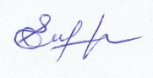  Приложение К извещению 18ПРОЕКТДОГОВОР ПОСТАВКИг. Санкт-Петербург                                                 «        » июня  2020г.Государственное автономное образовательное учреждение дополнительного профессионального образования « Ленинградский областной институт развития образования» (ГАОУ ДПО «ЛОИРО») именуемое в дальнейшем «Покупатель», в лице ректора Ковальчук Ольги Владимировны, действующего на основании устава., с одной стороны, и _______________________, именуемое в дальнейшем «Поставщик», в лице __________________________, действующего на основании _____, с другой стороны, именуемые также «Стороны», заключили настоящий договор о нижеследующем:1. Предмет Договора1.1.Поставщик обязуется поставить Покупателю офисную технику и сопутствующие аксессуары (далее – Товар) согласно Техническому заданию (Приложение 2) и спецификации (Приложение 1), являющимися неотъемлемой частью настоящего Договора,а Покупатель обязуется принять Товар и обеспечить его оплату по настоящему Договору.1.2. Настоящий договор заключается в соответствии с Федеральным законом № 223-ФЗ «О закупках товаров, работ, услуг отдельным видам юридических лиц» от 18 июля 2011 года и на основании «Положения о закупке товаров, работ, услуг для ГАОУ ДПО «ЛОИРО».2. Права и обязанности СторонПокупатель обязан:Совершить все необходимые действия, обеспечивающие принятие Товара, поставленного в соответствии с настоящим Договором.Обеспечить Поставщику оплату поставленного Товара в соответствии с условиями настоящего Договора.2.2. Поставщик обязан:Поставить Покупателю качественный Товар в количестве и ассортименте, указанном в Приложении №1 к настоящему Договору.При выявлении недопоставки Товара, восполнить недопоставленное количество Товара в течение дня, следующего за днем обнаружения недопоставки Товара.Своими силами, за свой счет заменить Товар ненадлежащего качества в течение трех дней, следующих за днем обнаружения Товара ненадлежащего качества.Передать Покупателю надлежаще оформленные документы: накладные,  счет, счета-фактуры (при необходимости) и иные документы в соответствии с требованиями действующего законодательства.Исполнять, полученные в ходе исполнения обязательств по настоящему Договору указания Покупателя, в том числе в срок, установленный Покупателем, безвозмездно устранять обнаруженные им недостатки в поставленном Товаре.Представить по запросу Покупателя в сроки, указанные в таком запросе, информацию о ходе исполнения обязательств по настоящему Договору.Не раскрывать третьим лицам без письменного согласия Покупателя количество, объем, характер поставки Товара и условия его оплаты.Соблюдать конфиденциальность в отношении всей информации, ставшей известной Поставщику в связи с исполнением обязательств по настоящему Договору.Покупатель вправе, уведомив Поставщика, отказаться от принятия Товара, поставка которого просрочена. Покупатель вправе требовать выполнения обязательств Поставщиком по настоящему Договору в полном объеме.Покупатель вправе запрашивать информацию о ходе и состоянии исполнения обязательств по настоящему Договору, осуществлять контроль за порядком и сроками поставки Товара, не вмешиваясь в оперативно-хозяйственную деятельность Поставщика.Покупатель вправе потребовать возврата уплаченных сумм, в случае оплаты Товара, не соответствующего требованиям настоящего Договора, а также выплаты неустойки.Поставщик вправе требовать оплаты в случае надлежащего исполнения обязательств по настоящему Договору в полном объеме.Условия поставкиПоставка Товара осуществляется силами Поставщика до помещения Покупателя  в сроки, согласованные с Покупателем, в здании по адресу: 197136, г. Санкт-Петербург, Чкаловский пр. дом 25а, литер А.Срок поставки Товара: единовременно, в полном объеме согласно Приложению №1 к настоящему Договору в течение 10 дней со дня заключения настоящего Договора. Днем поставки Товара является день подписания Сторонами товарной накладной. Принимается досрочная поставка.Риск случайной гибели или случайного повреждения Товара переходит к Покупателю с момента, когда Поставщик передал Товар Покупателю в порядке, предусмотренном настоящим Договором. Факт передачи Товара оформляется путем подписания Сторонами товарной накладной по форме ТОРГ-12.При получении Товара Покупатель проверяет его соответствие сведениям, указанным в Приложении №1к настоящему Договору: наименованию, количеству, качеству и ассортименту, требованиям к маркировке, таре и упаковке.Поставщик обязан поставить Товар в таре и упаковке, обеспечивающей его сохранность, товарный вид предохраняющей от всякого рода повреждений при транспортировке.Поставленный Товар должен быть новым, в заводской упаковке без повреждений, нигде ранее не эксплуатировавшийся, не должен находиться в залоге, под арестом или под иным обременением.Стоимость товара и порядок расчетовЦена настоящего Договора составляет ___________ (____________) рублей 00 копеек, НДС (если не облагается, указать причину) Цена настоящего Договора включает в себя стоимость Товара, доставку, страхование, все налоги, пошлины и иные обязательные платежи, а также иные затраты, подлежащие уплате в связис исполнением настоящего Договора.       4.3 Оплата производится Покупателем путем безналичного перечисления денежных средств на расчетный счет Поставщика следующим образом:предоплата в размере 30% стоимости продукции, что составляет _________ (_______________________) рубля 00 копеек, в течение 7 (семи) банковских дней с момента выставления Поставщиком счета;оставшиеся 70% стоимости продукции, что составляет _________ (_______________________) рубля 00 копеек в течение 10 (десяти) банковских дней с момента получения продукции (даты подписания товарной накладной) и предоставления счета на оставшуюся часть стоимости продукции.Оплата осуществляется Покупателем в безналичной форме за счет средств, полученных от приносящей доход деятельности.4.4. Все расчеты по настоящему Договору осуществляются в рублях за счет средств субсидии из федерального бюджета (073-15-2020-324 по соглашению от 26.02.2020 г.).Порядок приемки товараПрием Товара по качеству, количеству и ассортименту осуществляется в соответствии с требованиями действующего законодательства.Поставщик гарантирует Покупателю соответствие качества поставляемого им Товара стандартам и требованиям, предъявляемым к Товару такого рода.Претензии по качеству Товара удовлетворяются путем замены Товара ненадлежащего качества в срок, указанный в подпункте 2.2.3. настоящего Договора.Покупатель вправе отказаться от приемки Товара ненадлежащего качества.Гарантийный срок Товара 12 месяцев начинает исчисляться со дня передачи Товара Покупателю.Претензии, связанные с внешними дефектами (недостатками) Товара, могут быть предъявлены Покупателем в течение 5 (пяти) рабочих дней с момента поставки Товара.При передаче Товара Поставщик предоставляет счет, товарные накладные с обязательной ссылкой на номер настоящего Договора и иные необходимые документы.При приемке Товара Стороны руководствуются Инструкцией о порядке приемки продукции производственно-технического назначения и товаров народного потребления по количеству (Постановление Госарбитража СССР от 15.06.1965 № П-6) и Инструкцией о порядке приемки продукции производственно-технического назначения и товаров народного потребления по качеству (Постановление Госарбитража СССР от 25.04.1966 № П-7).Ответственность СторонВ случае неисполнения или ненадлежащего исполнения настоящего Договора Стороны несут ответственность в соответствии с действующим законодательством.В случае просрочки исполнения Поставщиком обязательств (в том числе гарантийного обязательства), предусмотренных настоящим Договором, а также в иных случаях неисполнения или ненадлежащего исполнения Поставщиком обязательств, предусмотренных настоящим Договором, Покупатель направляет Поставщику требование об уплате неустоек (штрафов, пеней).Пеня начисляется за каждый день просрочки исполнения обязательства, начиная со дня, следующего после дня истечения установленного настоящим Договором срока исполнения обязательства. Размер такой неустойки устанавливается в размере 0,1 % от стоимости недопоставленного Товара. Штраф начисляется за каждый факт неисполнения или ненадлежащее исполнение Поставщиком обязательств, предусмотренных настоящим Договором, за исключением просрочки исполнения Поставщиком обязательств (в том числе гарантийного обязательства), предусмотренных настоящим Договором. Штраф начисляется в размере 10% от цены настоящего Договора. Уплата неустойки (штрафа, пени) за просрочку или иное ненадлежащее исполнение обязательств 
по настоящему Договору, а также возмещение убытков, причиненных ненадлежащим исполнением обязательств, не освобождает Поставщика от исполнения этих обязательств.Указанная в настоящем Договоре неустойка (штраф, пеня) взимается за каждое нарушение в отдельности.Сторона освобождается от уплаты неустойки (штрафа, пени), если докажет, что неисполнение или ненадлежащее исполнение обязательства, предусмотренного настоящим Договором, произошло вследствие непреодолимой силы или по вине другой Стороны.Основания и порядок расторжения ДоговораНастоящий Договор может быть расторгнут по соглашению Сторон, а также Стороны вправе в одностороннем порядке по письменному заявлению отказаться от его исполнения по основаниям, предусмотренным настоящим Договором и законодательством.Покупатель вправе отказаться от исполнения настоящего Договора в одностороннем внесудебном порядкеруководствуясь ст. 407 ГК РФ в случаях:Поставки Товара ненадлежащего качества с недостатками, которые не могут быть устранены в приемлемый для Покупателя срок.Нарушения Поставщиком сроков поставки Товара более чем на 10 календарных дней.Поставщик вправе отказаться от настоящего Договора в одностороннем порядке в случае необоснованного уклонения Покупателя от принятия и (или) оплаты Товара.Порядок рассмотрения споровПретензионный порядок досудебного урегулирования споров, вытекающих из настоящего Договора, является для Сторон обязательным.Претензионные письма направляются Сторонами нарочным либо заказным почтовым отправлением. Допускается направление Сторонами претензионных писем иными способами: по факсу и электронной почте, экспресс-почтой.Срок рассмотрения претензионного письма и направления ответа на него составляет 5 (Пять) рабочих дней со дня получения последнего адресатом.В случае неурегулирования споров и разногласий в претензионном порядке они передаются на рассмотрение в Арбитражный суд Санкт-Петербурга и Ленинградской области.Срок ДоговораНастоящий Договор вступает в силу с момента его заключения и действует до полного исполнения Сторонами своих обязательств. Окончание срока действия настоящего Договора не освобождает Стороны от ответственности за его нарушение.10. Прочие условияЛюбые изменения и дополнения по настоящему Договору вступают в силу и становятся его неотъемлемыми частями, только если они совершены в письменной форме, подписаны уполномоченными представителями обеих Сторон и содержат ссылку на настоящий Договор.Стороны обязуются незамедлительно информировать друг друга о возникших затруднениях, которые могут привести к невыполнению отдельных условий настоящего Договора, для согласования и принятия необходимых мер.Стороны признают, что, если какое-либо из положений настоящего Договора становится недействительным,в течение срока его действия вследствие изменения законодательства остальные положения настоящего Договора обязательны для Сторон в течение срока действия настоящего Договора.Стороны обязаны извещать друг друга об изменениях своего адреса, номеров телефонов, иных реквизитов в срок не позднее 3 (Трех) дней с момента начала действий таких изменений.Во всем остальном, что не предусмотрено настоящим Договором, Стороны руководствуются действующим законодательством Российской Федерации. Неотъемлемой частью настоящего Договора являются следующие приложения:Спецификация (Приложение № 1).Техническое задание (Приложение 2)Адреса и реквизиты СторонПриложение 1к договору №_____________от________________-СПЕЦИФИКАЦИЯна поставку товара (форма)1. Товар должен быть поставлен Покупателю в течение 10 календарных дней с момента заключения договора на поставку техники. Принимается досрочная поставка техники.2. Место поставки: 197136, Санкт-Петербург, Чкаловский пр., 25а лит.А.3. Цена настоящего Договора включает в себя стоимость Товара, доставку, страхование, все налоги, таможенные пошлины и иные обязательные платежи, а также иные затраты, подлежащие уплате в связи с исполнением настоящего Договора.4. Оплата производится согласно договору с 30 % предоплатой. Приложение 2к договору №_____________от________________-ТЕХНИЧЕСКОЕ ЗАДАНИЕна закупку офисной техники и сопутствующих аксессуаровОбъект закупки: поставка офисной техники и сопутствующих аксессуаров для нужд ГАОУ ДПО «ЛОИРО» 
Место нахождения, почтовый адрес: 197136 г. Санкт-Петербург, Чкаловский проспект 25а лит. А.
Адрес электронной почты: loiro-zakaz@yandex.ruХарактеристики поставляемых товаров: Общие требования к закупаемому оборудованиюПоставляемый товар должен быть свободным от любых прав и притязаний третьих лиц, не находится под арестом, в залоге, иных обременениях.Оборудование должно сопровождаться соответствующими сертификатами соответствия, безопасности и качества производства, выданными в соответствии с законодательством Российской Федерации. Оборудование должно быть новым. Не допускается поставка выставочных образцов, а также оборудования, собранного из восстановленных узлов и агрегатов. Оборудование должно быть поставлено комплектно и обеспечивать конструктивную и функциональную совместимостьОборудование должно поставляться в состоянии готовности к монтажу у грузополучателей. Поставщик должен обеспечить работоспособность всего предлагаемого оборудования как в составе комплекта, так в качестве самостоятельных единиц. При этом в комплект поставки должно быть включены все необходимые компоненты (кабели, крепеж) для обеспечения данного требования. Оборудование должно соответствовать или превосходить требования к товару, изложенные в п. 2 настоящего ТЗОборудование должно соответствовать действующим стандартам и нормам по пожарной, санитарной и электрической безопасности, а также электромагнитной совместимости, в соответствии с номенклатурой продукции, в отношении которой законодательными актами Российской Федерации предусмотрена обязательная сертификация с документальным подтверждением. Все входные и выходные разъемы, а также уровни сигналов на входе и выходе оборудования, должны соответствовать стандартам Российской Федерации. В комплект оборудования должны входить все кабели, необходимые для его подключения и эксплуатации. Оборудование должно поставляться в упаковке, соответствующей стандартам, ТУ, обязательным правилам и требованиям для тары и упаковки. Упаковка должна обеспечивать полную сохранность оборудования на весь срок его транспортировки с учетом перегрузок и длительного хранения. Доставка, отгрузка оборудования с учетом необходимого оборудования и материалов должна осуществляться силами и за счет средств Поставщика. Гарантийные обязательства и техническая поддержка. Гарантийный срок на оборудование должен составлять не менее 12 месяцев со дня поставки. Если для какого-либо оборудования стандартные гарантийные сроки, установленные производителем данного оборудования, превышают запрашиваемый гарантийный срок, то гарантийный срок на данное оборудование устанавливается продолжительностью не менее гарантийного срока, установленного производителем данного оборудования. Гарантийное обслуживание оборудования должно производиться в сервисном центре, находящемся в пределах г. Санкт-Петербург. Все оборудование должно сопровождаться гарантийными талонами, оформленными надлежащим образом. Поставщик должен обеспечить консультирование по вопросам поддержки поставленного оборудования в работоспособном состоянии в течение всего гарантийного срока. Место доставки оборудования. Оборудование должно быть поставлено по адресу: 197136 г. Санкт-Петербург, Чкаловский проспект 25а лит. А. Срок поставки оборудования. Оборудование должно быть поставлено Заказчику в течение 10 календарных дней с момента заключения договора на поставку оборудования. Допускается досрочная поставка оборудованияРазработал  техническое задание  специалист отдела правовой и договорной деятельности                            Амен А.А.  СОГЛАСОВАНО:Проректор по развитию и экономике образовательных проектов ________________Реброва В.И.июня 2020 г           УТВЕРЖДАЮ:Ректор ГАОУ ДПО «ЛОИРО»______________ Ковальчук ОВ июня 2020 г.М.П.                                                                              ПОКУПАТЕЛЬ:ПОСТАВЩИКПОСТАВЩИКГАОУ ДПО «ЛОИРО»197136, СПб, Чкаловский пр., д.25а, лит.АИНН4705016800,  КПП 781301001Реквизиты: лицевой счет 30456У57230в УФК по Ленинградской области               р/с 40601810900001000022Отделение Ленинградское г. Санкт-Петербург                                         БИК 044106001ОГРН 1024701243390ОКВЭД 85.42 ОКТМО 40392000Ректор _______________________Ковальчук О.В.Ректор _______________________Ковальчук О.В.Наименование товараФункциональные, технические  характеристики товараФункциональные, технические  характеристики товараСтоимость(руб.)Кол-во(шт.)НДС(руб.)Сумма,(руб.)1ИТОГО:ИТОГО:ИТОГО:ИТОГО:в т.ч. НДСв т.ч. НДСв т.ч. НДСв т.ч. НДСПОКУПАТЕЛЬ:ГАОУ ДПО «ЛОИРО»_____________________Ковальчук О.В.ПОСТАВЩИК:№ п/пНаименование оборудованияТехнические характеристикиКол-во (шт.)НоутбукДиагональ экрана от 15.6 дюйма;Разрешение экрана не менее 1366x768 точек;Поверхность антибликоваяЯркость не менее 220 нит
Процессор:Количество ядер не менее 2;Количество потоков не менее 4;Базовая частота не менее 2.6Ghz;Максимальная частота не менее 3.5 Ghz;Техпроцесс не более 14нм;Объем кэша L2 не менее 1Мб;Объем кэша L3 не менее 4Мб;Частота GPU не менее 1200 MHz Кол-во ядер GPU не менее 3Поддерживаемые технологии не менее DirectX® 12Оперативная память:Размер не менее 8Гб;Технологический стандарт - DDR4; частота памяти не менее 2400 МГцХранение данных:Конфигурация накопителей: SSD или SSD+HDD;Общий объем накопителей не менее 256Гб;Общий объем накопителей SSD не менее 128Гб;Наличие сетевой карты с интерфейсом Ethernet (RJ-45);Беспроводная связь Wi-Fi, Bluetooth;Наличие интерфейсов USB 3.1 Type Aне менее 2;USB Type-C не менее 1; HDMI 1.4 не менее 1НаличиеWeb-камерыПрограммное обеспечение (ПО) должно быть локализованным для Российской Федерации и поставляться предустановленным на персональных компьютерах. Должны поставляться наиболее современные версии и модификации ПО. Допускается поставка вместе с комплектом ПО дополнений и исправлений, размещенных на отдельных носителях.Наличие операционной системы Windows 10 в редакции не менее Home;Интерфейс(ы) для наушников и микрофона minijack 3.5 mm.Вес не более 2.2кг.         11Мышь-компьютернаяИнтерфейс подключения USB;Принцип работы - оптическая светодиодная;Дизайн для правой и левой руки;Оснащенная колесом прокрутки и не менее чем 3 клавишами;Разрешение оптического сенсора не менее 1000 dpi.11Внешний жесткий дискТип накопителя – HDDОбъем накопителя не менее 1TbСкорость вращения шпинделя не менее 5400 об/минЭлектропитание от порта USBФорм-фактор 2,5 дюймаИнтерфейс USB 3.0Поддержка ОС ОS Windows, Mac OSМатериал корпуса аллюминийВес не более 140 грамм11ГарнитураМинимальный нижний порог воспроизведения не более 100Гц;Максимальный верхний порог воспроизведения не менее 10000Гц;Чувствительность наушников не менее 111 дБ;Микрофон с шумоподавлением, направленностью и подвижным креплением;Чувствительность микрофона не менее -42 дБ;Минимальный нижний порог микрофона не более 200Гц;Максимальный верхний порог микрофона не менее 6000Гц;Длина кабеля не менее 2 м;Разъем подключения интерфейс подключения USB-A (1.1, 2.0, 3.0)Совместима со стандартными приложениями для совершения вызовов, а также с большинством платформ и операционных систем.Windows®,macOS, Chrome OS™11Сумка для ноутбукаВ соответствии с габаритами корпуса ноутбука, с внешним отделением и плечевым ремнем.11ПОКУПАТЕЛЬ:ГАОУ ДПО «ЛОИРО»_____________________Ковальчук О.В.ПОСТАВЩИК: